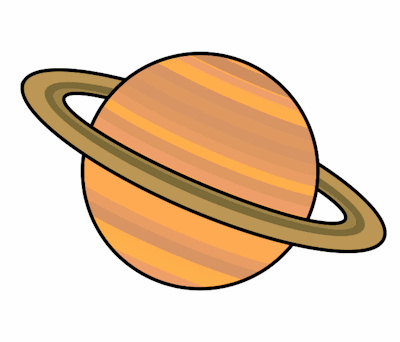 Planet Spellings Week beginning 12th October(Suffix -ly)suddensuddenlycarefulcarefullyfinalfinallyhumblehumblygentlegently